Ход урокаРаздел:9.1A Электролитическая диссоциация9.1A Электролитическая диссоциацияФИО педагога Дата:  Класс: 9 Количество присутствующих: Количество отсутствующих:Тема урокаСтепень диссоциации. Сильные и слабые электролитыСтепень диссоциации. Сильные и слабые электролиты Цели обучения в соответствии 
с учебной программой9.4.1.7 -различать и приводить примеры сильных и слабых электролитов, уметь определять степень диссоциации9.4.1.7 -различать и приводить примеры сильных и слабых электролитов, уметь определять степень диссоциацииЦели урокаНаучить:Определять сильные и слабые электролиты.Знать формулу вычисления электролитической диссоциацииОпределять степень  электролитической диссоциации.Научить:Определять сильные и слабые электролиты.Знать формулу вычисления электролитической диссоциацииОпределять степень  электролитической диссоциации.Языковые целиУчащиеся могут устно и письменно делать обобщения, о принципах растворимости, электоролитах и неэлектролитах.Учащиеся могут устно и письменно делать обобщения, о принципах растворимости, электоролитах и неэлектролитах.Критерии оцениванияразличают сильные и слабые электролитызнают формулу вычисления степени электролитической диссоциации      •	      определяют степень  электролитической диссоциацииразличают сильные и слабые электролитызнают формулу вычисления степени электролитической диссоциации      •	      определяют степень  электролитической диссоциацииУровень мыслительных навыковЗнание и понимание, применениеЗнание и понимание, применениеМежпредметные связиСвязь с физикой, математикаСвязь с физикой, математикаИКТвидеоролик, презентациявидеоролик, презентацияПервоначальные знанияКлассы неорганических соединенийВода как растворитель Классы неорганических соединенийВода как растворитель Этап урока/ ВремяДействия педагогаДействия ученикаОцениваниеРесурсыНачало урока5 мин 
Организационный моментПриготовление учащихся к уроку, создание благоприятной обстановки на уроке. Повторение пройденного материала:Активити:Фронтальный опрос:Стратегия "Закончи предложение" :1). Электролитическая диссоциация – это….2). Электролиты – это….3). Неэлектролиты – это…4). Дайте определение кислотам с точки зрения ТЭД. Приведите примеры.5). Дайте определение щелочам с точки зрения ТЭД. Приведите примеры.6). Дайте определение солям с точки зрения ТЭД. Приведите примеры.7). Что показывают уравнения:  а) NaCl – Na++Cl- и б) Na++Cl- - NaCl ? Как осуществить эти процессы в домашних условиях?Учащиеся приветствуют учителя. Отвечают с места.
похвалаСлайд 1Середина урока 10 мин20 минОсмысление, постановка темы и целей урока.Просмотр видео «Электролитическая диссоциация»Учитель ставит проблемы для учащихся: объясните, почему сухие соль и сахар не проводят электрический ток? Почему раствор соли будет проводить ток, а раствор сахара нет? (учащиеся делают свои предположения)Вопрос: Все ли соединения при взаимодействии с водой распадаются на ионы? Учащиеся ознакамливаются с понятием «Степень диссоциации».Объяснение учителя:Степень электролитической диссоциации.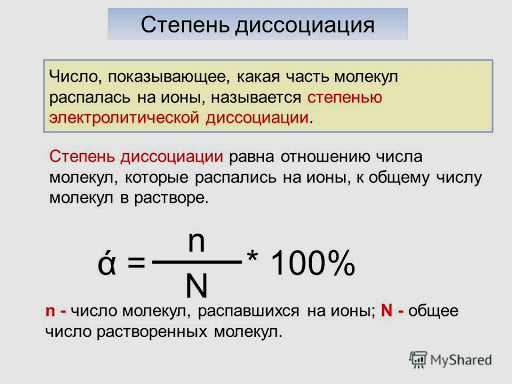 Степень диссоциации (α – греческая буква альфа) Степень диссоциации электролита определяется опытным путем и выражается в долях единицы или в процентах. Если α = 0, то диссоциация отсутствует, а если α = 1 или 100%, то электролит полностью распадается на ионы. Если же α = 20%, то это означает, что из 100 молекул данного электролита 20 распалось на ионы.Алгоритм решения задач на вычисление степени диссоциации - α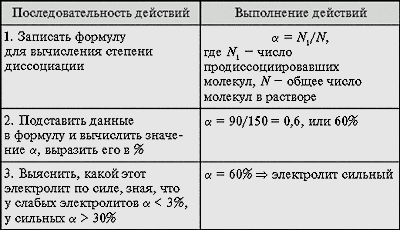 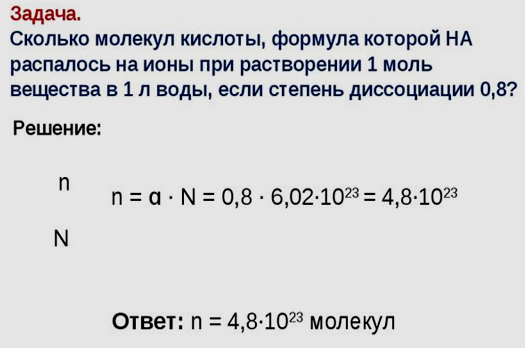 Степень диссоциации зависит от природы электролита и растворителя, от концентрации электролита, температуры.1.     Зависимость степени диссоциации от добавления одноименных ионов:  при добавлении одноименных ионов в раствор, степень диссоциации уменьшается.2.     Зависимость степени диссоциации от концентрации  электролита:  с уменьшением концентрации электролита, т.е. при разбавлении его водой, степень диссоциации всегда увеличивается.3.     Зависимость степени диссоциации от температуры:  степень диссоциации возрастает при повышении температуры.Сильные и слабые электролитыВ зависимости от степени диссоциации различают электролиты сильные и слабые. Электролиты со степенью диссоциации больше 30% обычно называют сильными, со степенью диссоциации от 3 до 30% — средними, менее 3% — слабыми электролитами.Классификация электролитов в зависимости от степени электролитической диссоциации (памятка)Работа  по карточкам в парах: (10 мин. выполнение задания, 5 мин. проверка, 5 мин. обсуждение)Выполните задания в парах.Задание 1.  Стратегия "Маркирование" Критерии оценивания:Различает  сильные и слабые электролитыЗадание: В перечне веществ определите, и запишите в схему, предложенную ниже, сильные и слабые  электролиты.Перечень веществ: H2SO4; H2S; CaCl2; Ca(OH)2; Fe(OH)2; Al2(SO4)3; Mg3(PO4)2;BaSO4.Электролиты/  \                                                       сильные     слабыеДескрипторы:- определяют слабые электролиты (1б)- определяют сильные электролиты (1б)Задание 2. Стратегия "Реши задачу" Критерии оценивания:Знают формулу для  вычисления степени электролитической диссоциацииОпределяют степень диссоциации электролитаЗадание: Чему равна степень диссоциации электролита, если при растворении его в воде из каждых 100 молекул на ионы распалось: 5 молекул?Дескрипторы:- записывает формулу для  вычисления степени электролитической диссоциации(1б)- вычисляют степень  электролитической диссоциации электролита(1б) Задание 3. Стратегия "Правда, или Ложь" Критерии оценивания:Определяют верные утверждения об электролитахЗадание: Определите правдивые и  ложные утверждения. Напротив правдивы предложений,  напишите букву "П", напротив лживых букву "Л" Электролиты проводят электрический ток.Если вещество находится в сухом виде, оно ток не проводит.Источником тока в растворе электролита  являются электроны.Катионы заряжены отрицательно, анионы – положительно.Растворы электролитов проводят электрический ток из-за наличия в них положительных и отрицательных ионов.Процесс взаимодействия воды с частицами вещества называется гидратацией.Дистиллированная вода проводит ток.Причиной диссоциации веществ в воде является особое строение молекул воды.Все растворимые кислоты – сильные электролиты. Все растворимые основания и соли – сильные электролитыДескрипторы:-  определяют верные утверждения об электролитах (по 1б за каждое  правдивое, отмеченное утверждение)Учащиеся   просматривают видео, отвечают на вопросы. Определяются с темой и целями урока. Записывают число, тему урока в тетради.Слушают объяснение учителя.  Записывают формулу ее  пояснение. Задают вопросы, если что-то не понятно.Записывают пример решения задачи в тетрадь.Выполняют задания ФО работу в парах.Взимопроверка и взаимооценивание  по кругу, по предложенным дескрипторам.10бhttps://www.youtube.com/watch?v=Xu-2ZOL-5yI слайд 2Слайд 3Слайд 4карточки с заданиямиКонец урока5 минПодведение итогов, подсчет баллов, озвучивание ответов оценивания.Д/З п. 4  стр. 19 задание 5(решить задачу)Учащиеся озвучивают оценку, опираясь на дескрипторы. Сравнивают с эталоном. Обсуждают ответы. Делают выводы.Записывают Д/З в дневникиСлайд 5Рефлексия5 мин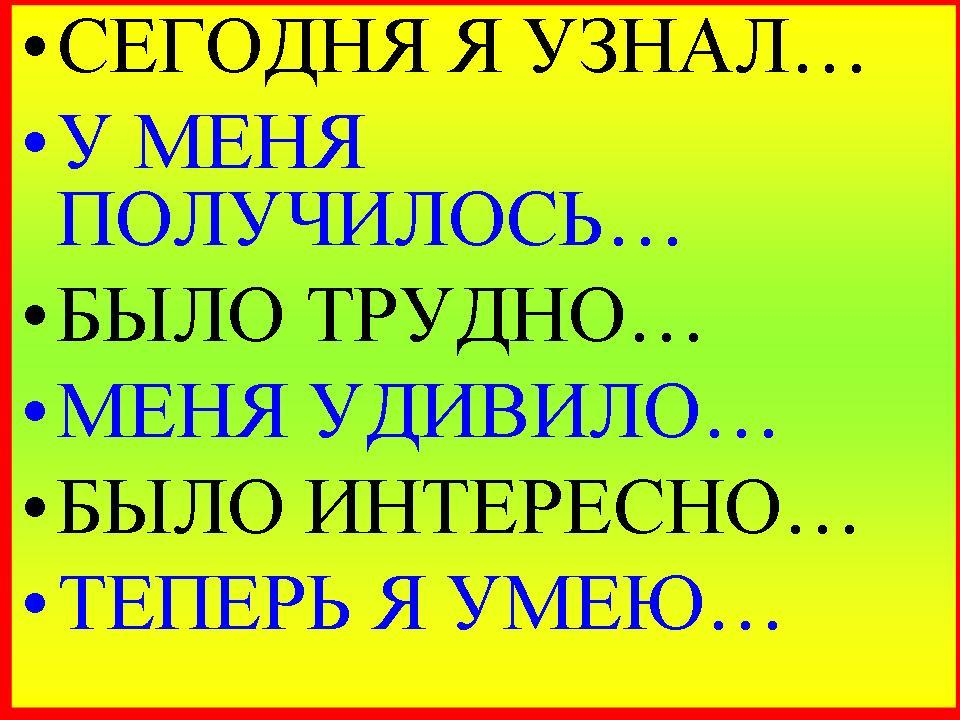 Обобщение знанийСлайд 6Стратегия "закончи предложение" 